Informujemy, że rozpoczyna się rekrutacja studentów Uniwersytetu Marii-Curie Skłodowskiej na wyjazdy na studia w ramach Programu Erasmus+ KA131 - Mobilność studentów i pracowników instytucji szkolnictwa wyższego”. Studenci Wydziału Prawa i Administracji, mają możliwość odbycia części swoich studiów w roku akademickim 2024/25 w niżej wymienionych uczelniach zagranicznych:Każdy student ubiegający się o wyjazd na częściowe studia zagraniczne w ramach Programu Erasmus KA131 Akcja 1 (Mobilność Edukacyjna) ma obowiązek zapoznania się z Zasadami realizacji i finansowania wyjazdów studentów na studia (SMS) w ramach programu Erasmus+ 2021-2027 KA1 Mobilność Edukacyjna na Uniwersytecie Marii Curie-Skłodowskiej oraz Zasadami finansowania i stawkami kwot wsparcia indywidualnego na wyjazdy studentów UMCS na studia za granicą (SMS) w ramach projektu 2023-1-PL01-KA131-HED-000121696 (www.umcs.pl    zakładka: Student  Wymiana międzynarodowa i krajowa   ERASMUS   Wyjazdy na studia częściowe).Uczestnicy Programu nie opłacają kosztów czesnego w uczelni przyjmującej, ale pokrywają koszty dojazdu, przejazdów lokalnych, wyżywienia, zakwaterowania, ubezpieczenia, podręczników i inne koszty podczas studiów za granicą (informacja o programie: http://erasmusplus.org.pl/szkolnictwo-wyzsze/ Zakwalifikowani studenci otrzymają wsparcie indywidualne Komisji Europejskiej, które ma na celu pomoc w sfinansowaniu przez studenta kosztów życia za granicą i jest tylko dofinansowaniem w wysokości 600, 670 euro na miesiąc studiów za granicą, w zależności od kraju docelowego. Studenci o mniejszych szansach (otrzymujący stypendium socjalne w semestrze poprzedzającym wyjazd oraz studenci posiadający orzeczenie o niepełnosprawności) mogą otrzymać dodatek do indywidualnego wsparcia w wysokości 250 EUR na miesiąc.Studenci z niepełnosprawnościami mogą ubiegać się o dodatkowe dofinansowanie z tytułu włączenia na zasadach obowiązujących w programie Erasmus+ KA131 (dodatkowe dofinansowanie do rozliczenia rachunkami). Warunki dla kandydatów:Kandydaci muszą być oficjalnie zarejestrowanymi studentami UMCS bez względu na obywatelstwo,W okresie studiów za granicą, studenci nie mogą być na urlopie dziekańskim lub być inaczej urlopowani,Kandydaci muszą znać na poziomie zaawansowanym język, w którym będą odbywali studia na uczelni przyjmującej,Kandydaci muszą spełniać pozostałe kryteria formalne opisane w ww. Zasadach realizacji i finansowania wyjazdów studentów na studia  i na stronach: http://erasmusplus.org.pl/szkolnictwo-wyzsze/. Zgodnie z zasadami Programu Erasmus uprawnione są wyjazdy od II roku studiów I stopnia. Możliwy jest udział w programie studentów, którzy wcześniej korzystali z wyjazdów w ramach Programu Erasmus (patrz punkty 4 i 5 ww. Zasad realizacji i finansowania wyjazdów studentów na studia).Zasady rekrutacji:Rekrutacja odbędzie się na podstawie oceny kompletu dokumentów złożonych przez kandydatów do Wydziałowej lub „kierunkowej”  Komisji Kwalifikacyjnej oraz rozmowy kwalifikacyjnej.Komplet dokumentów powinien zawierać:list motywacyjny (skierowany do Wydziałowej/„kierunkowej” Komisji Kwalifikacyjnej, uwzględniający nazwę uczelni, w której kandydat chciałby odbywać studia (I wybór, ewentualnie II wybór), planowany termin odbycia studiów, wykaz przedmiotów, jakie chciałby zrealizować na uczelni przyjmującej (oraz jeśli dotyczy informacje o posiadaniu prawa do stypendium socjalnego na UMCS w semestrze bieżącym),zaświadczenie ze średnią ocen za cały okres studiów na aktualnym poziomie studiów wydane przez dziekanat (studenci – kandydaci z  I roku  II i III stopnia studiów przedkładają informację o średniej z ocen z poprzedniego poziomu studiów), wymagana minimalna średnia: 3,75zaświadczenie o znajomości języka obcego z uznanego centrum certyfikującego (np. Cambridge, Goethe Inst., Centrum Nauczania i Certyfikacji Języków Obcych UMCS), niewymagane dla studentów filologii obcych. Znajomość właściwego języka obcego studentów, którzy nie przedstawią takiego zaświadczenia będzie oceniana na podstawie rozmowy kwalifikacyjnej w języku obcym.oświadczenie RODO.Ostateczną decyzję o przyjęciu kandydata na studia podejmie przyjmująca uczelnia zagraniczna, do której student zostanie zakwalifikowany przez UMCS. Studenci mają obowiązek sprawdzenia terminów przyjmowania nominacji i dokumentów aplikacyjnych na konkretnej uczelni zagranicznej, do której ubiegają się o wyjazd. Procedura odwoławcza:Student ma prawo odwołać się od decyzji Komisji Kwalifikacyjnej w terminie 7 dni od ogłoszenia wyników kwalifikacji. Podania należy kierować do Dziekana Wydziału.Szczegółowych informacji może udzielić Koordynator Wydziałowy Programu Erasmus+ dr hab., prof. UMCS Joanna Bodio w dniach 27.02, 5.03, 12.03, 19.03. w godz. 12:40-14:40 Obligatoryjne spotkanie dla kandydatów ubiegających się o wyjazd z Koordynatorem Wydziałowym Programu Erasmus+ odbędzie się w poniedziałek 18.03.2024 r. o godz. 9:30 w Sali Rady Instytutu.Kandydat powinien zapoznać się z procedurami aplikacyjnymi, terminami składania dokumentów oraz programem studiów zamieszczonymi na stronach internetowych uczelni zagranicznej do której planuje wyjazd. Po zakwalifikowaniu się na wyjazd w ramach rekrutacji wydziałowej kandydat powinien niezwłocznie zgłosić się do Biura Programu Erasmus UMCS - DS Grześ, ul. Langiewicza 24, pok. 27, tel. 815375410.Lublin, 27.02.2024 r.PROGRAM ERASMUS+          REKRUTACJA NA STUDIA ZAGRANICZNE W ROKU AKADEMICKIM 2024/25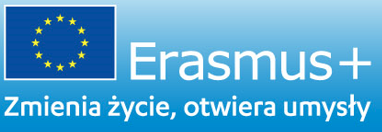 L.p.Nazwa uczelni, krajKierunek/ specjalizacjaadres internetowyLiczba miejsc (stopień studiów)Minimalny poziom znajomości jęz. obcegookres studiów1UNIVERSITE  DE LORRAINE, FrancjaPRAWO I ADMINISTRwww.univ-lorraine.fr                     3 - I, II st.francuski B2/wybrane przedmioty angielski B2rok2KATHOLIEKE UNIVERSITEIT LEUVEN, BelgiaPRAWO I ADMINISTRwww.kuleuven.ac.be2 - II st.angielski B2rok3VILNIAUS UNIVERSITETAS, LitwaPRAWO www.vu.lt3 - I, II st. wybrane przedmioty angielski B1rok4MYKOLO ROMERIO UNIVERSITETAS, LitwaPRAWOhttp://www.mruni.lt2 - I, III st.wybrane przedmioty angielski, B2sem.5UNIVERSITY NICCOLO' CUSANO ROMA, WłochyPRAWOhttp://www.unicusano.it 2 - I, II st.włoski B2 / wybrane przedmioty angielski, B2sem.6SOFIISKI UNIVERSITET “SVETI KLIMENT OHRIDSKI”, BułgariaPRAWOhttp://www.uni-sofia.bg2 - II st.wybrane przed angielski B1–B2sem.7MASARYK UNIVERSITY, Brno, CzechyPRAWO http://www.muni.cz  2 - I, II st.wybrane przedmioty angielski B2sem.8UNIVERZITA PALACKEHO V OLOMOUCI, CzechyPRAWOhttps://www.upol.cz/ 4 - I, II st.wybrane przedmioty  angielski B2sem.9UNIVERSITY OF SZEGED, WęgryPRAWO http://www.u-szeged.hu 3 - I, II st.wybrane przedmioty angielski B2sem.10EÖTVÖS LORÁND TUDOMÁNYEGYETEM, WęgryPRAWO https://www.elte.hu/1 - I, II st.wybrane przedmioty angielski B2sem.11NOVA UNIVERZA, EUROPEAN FACULTY OF LAW, Nova Gorica, SłoweniaPRAWO https://epf.nova-uni.si/4 na sem lub 2 na rok - I, II st.słoweński B1 lub  wybrane przedmioty angielski B1sem.lub rok12UNIVERZA V MARIBORU, SłoweniaPRAWO http://www.uni-mb.si 2 - I, II st.wybrane przedmioty angielski B2sem.13UNIVERZITET U BEOGRADU, SerbiaPRAWO http://www.bg.ac.rs/en/index.php 3 - I, II st.wybrane przedmioty angielski B2sem.14UNIVERSIDADE DOS AÇORES, PortugaliaADMINISTRACJAhttp://www.uac.pt2  - I, II st.portugalski B1 – wszystkie zajęcia po portugalsku/ pomocniczo ang. B1rok15UNIVERSIDADE PORTUCALENSE INFANTE D. HENRIQUE, PortugaliaPRAWO http://www.upt.pt2 – I, II st.wybrane przedmioty ang B2sem.16UNIVERSIDAD DE JAEN, HiszpaniaPRAWOhttp://www.ujaen.es3 - I, II st.hiszpański B1/ wybrane przedmioty angielski B1rok17UNIVERSITATEA BABES BOLYAI DIN CLUJ-NAPOCA, RumuniaPRAWOhttps://www.ubbcluj.ro/ro/ 2 – I, II st.wybrane przedmioty ang B2sem.18UNIVERSITATEA OVIDIUS DIN CONSTANTA, RumuniaPRAWO2 – I, II st.wybrane przedmioty ang B1sem.Dokumenty proszę składać do:Koordynatora Wydziałowego Programu Erasmus+: dr hab., prof. UMCS Joanny Bodio, pok. 307,  do dnia 19 marca 2024 r. w godz. 12:40-14:40Kwalifikacja kandydatów odbędzie się  w dniu 25 marca 2024 r. o godz. 8:30 w pokoju nr 205